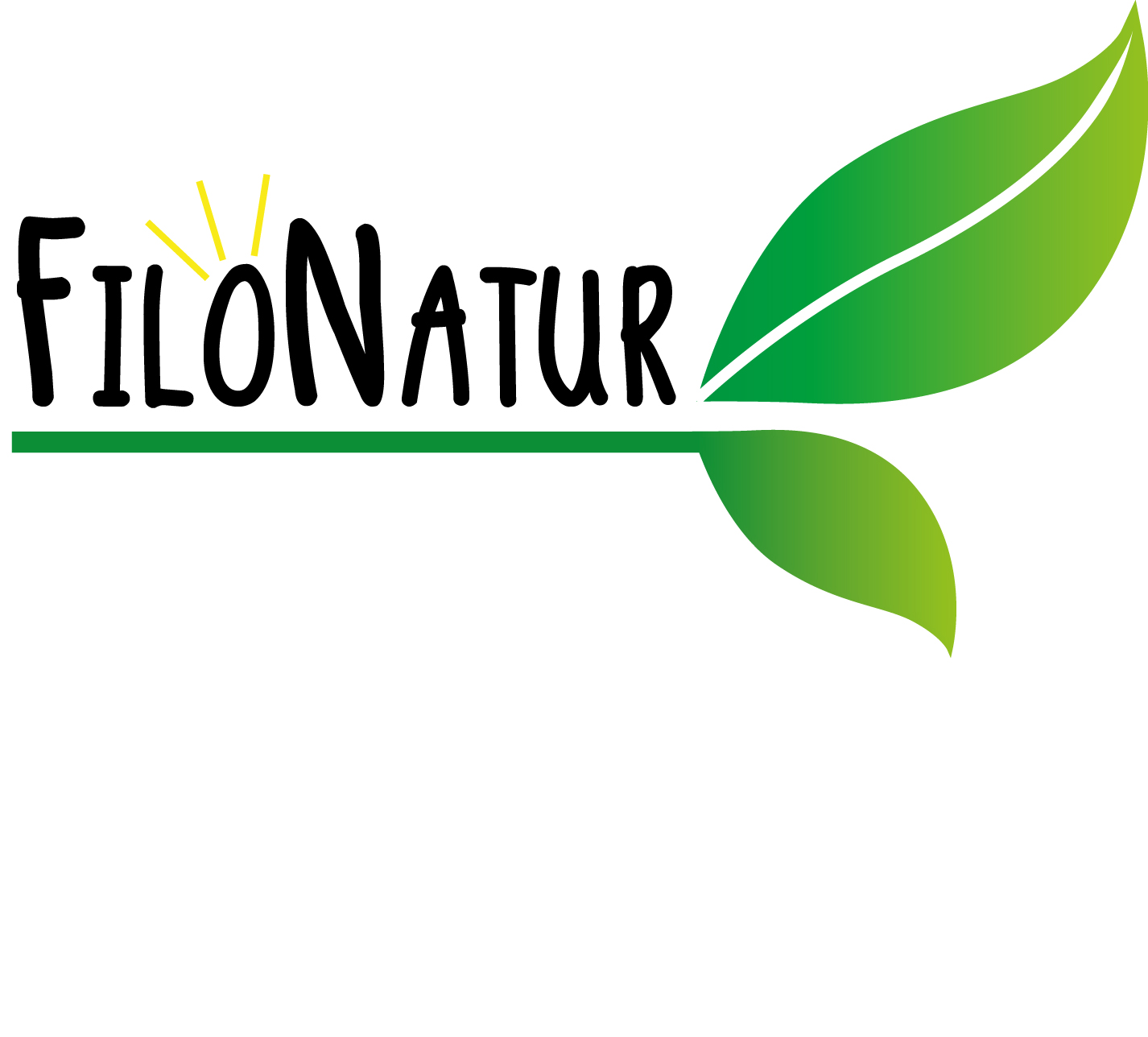 SAMINAHOF-StallübernachtungTermin: 		12. Juli 2019 | Fr. 10.00 – Sa. 16.00 UhrKosten: 		Mitglieder 165,00€, Nichtmitglieder 195,00€Gemeinsam lernen wir alles über Pferde und Ponys. Wo leben sie, was fressen sie, wie verhalten sie sich in der Herde? Was ist die tägliche Arbeit mit Pferden? In unserem Stall warten liebenswürdige Ponys und Pferde auf ihre Freunde. Wir pflegen und füttern, misten, putzen, beobachten, satteln, zäumen und reiten. Abenteuer und Entspannung, sich frei fühlen auf dem Rücken der Pferde, neue Freunde finden, Interessen austauschen und loslassen vom Alltag und viel Liebe zu Natur und Tieren genießen, dass alles kannst du bei diesen 2  Erlebnistagen haben! Zudem findet auch ein tolles Abendprogramm statt, es wird ein Lagerfeuer gemacht, Pferdebilder gemalt und Geschichten erzählt.Mitzubringen:Zahnbürste eigene ToiletutensilienSchlafsackReitsachen, wenn vorhanden (Helm, guter Turnschnuh)Anmeldung unter filonatur@saminahof.at ,odertelefonisch unter 0650/ 70 29 760AGB unter: http://filonatur.saminahof.at/agb